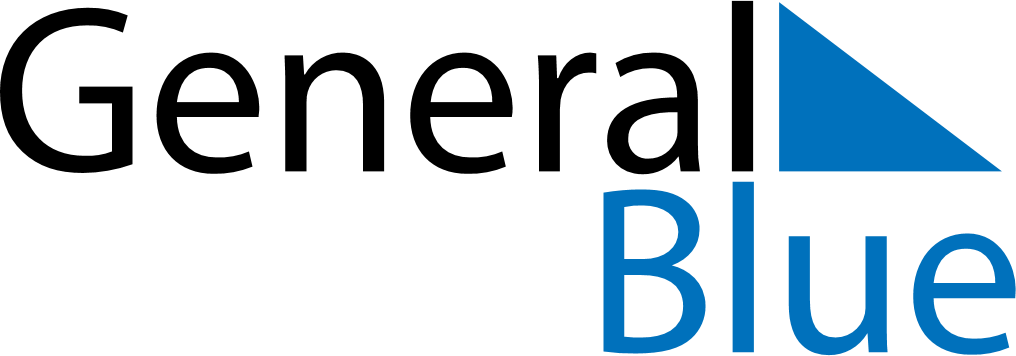 October 2019October 2019October 2019HaitiHaitiSundayMondayTuesdayWednesdayThursdayFridaySaturday12345678910111213141516171819Anniversary of the death of Dessalines202122232425262728293031